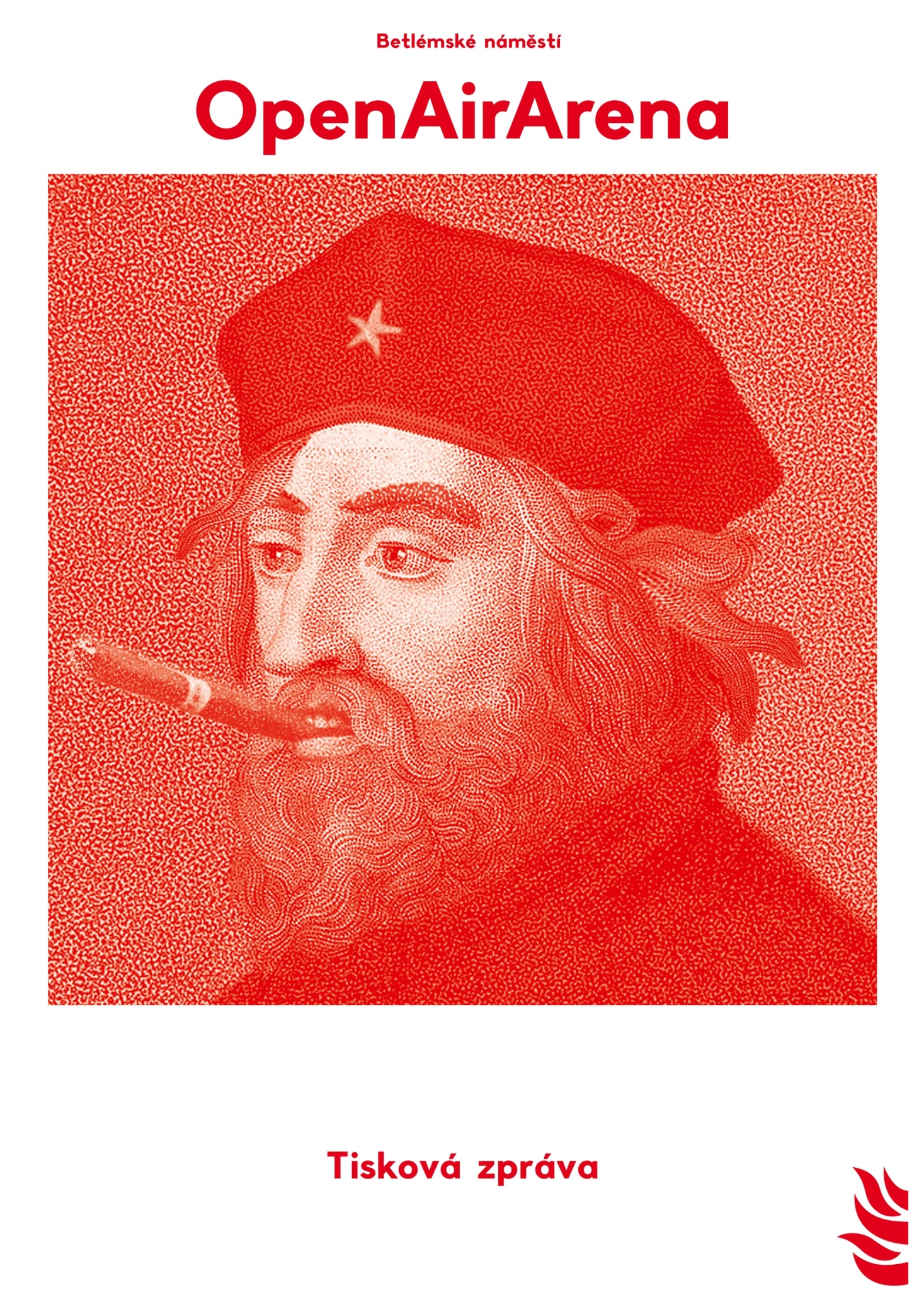 OpenAirArena  Betlémské náměstí 2016architektura     divadlo    hudba     výtvarné umění     filmGalerie Jaroslava Fragnera sídlící v centru Prahy již pátým rokem pořádá multižánrový festival, kterým expanduje v letních měsících ven z galerie a oživuje veřejný prostor na Betlémském náměstí. Po koncertech kapel Čankišou, Mucha, Zrní, Mydy Rabycad, Plexis, Please the Trees, Krausberry, Budoár staré dámy, Vložte kočku nebo Kieslowski v minulých letech odstartují další ročník ve středu 18. května v 19:30 Debbi Love a Kapitán Demo!Kromě venkovních site specific instalací doprovázejících výstavy se mohou návštěvníci i náhodní kolemjdoucí těšit na koncerty, divadelní představení a performance. Vyvrcholením celého festivalu bude opět Betlémská kulturní noc 20. září, na níž se podílejí galerie, kavárny a další instituce působící na Betlémském náměstí a jeho bezprostředním okolí. Pořadatelem festivalu je Galerie Jaroslava Fragnera, podporují ho Magistrát hl. města Prahy, Státní fond kultury ČR, Nadace české architektury, České vysoké učení technické v Praze a partneři galerie AED, HALLA, ARCHICAD, SCHÜCO a SUBTERRA. Autorem grafického vizuálu, který v postavě Mistra Jana Husa spojuje umělecké a kulturní instituce v okolí Betlémské kaple, je Štěpán Malovec.Všechny akce OpenAirAreny Betlémské náměstí jsou zdarma!Středa 18. 5. 2016, Betlémské náměstí 5a, Praha 119:00 vernisáž výstavy Zdeněk Fránek: Míra a měřítko19:30 koncert Debbi Love, Kapitán DemoZdeněk Fránek: Míra a měřítkoPřední tuzemský ateliér na ní představí své profilové projekty z poslední doby: rozhlednu Skywalk na Dolní Moravě, studii bytového domu Face House v Praze a energeticky soběstačný objekt Liko Noe. Součástí výstavy bude také venkovní instalace.Debbi LoveAutorské duo Debbi Love, neboli Bio Masha a Luděk Kazda, produkuje žánrově nevymezené hity s vizí a) inovativních gastromelodií, b) zvukových pořadů určených prostorem prezentace (sound specific) a v neposlední řadě vědeckofantastickým hudebně dramatickým pořadem Shitparáda, vysílaným pravidelně na radiu Streetculture. Jejich snem je hrát dobře a dlouho jako jukebox, aby všichni byli šťastní a nevadilo jim, že skladby nikdy předtím neslyšeli a mnohdy ani potom neuslyší.Kapitán DEMOKapitán Demo aspiruje na titul "Jediný vtipný z českých pokusů o vtipné projekty". Jeho humor nespočívá v tom, že tancuje v tisíckrát omletých osmdesátkových neonových teplákovkách a u toho zpívá o tom, do které nohavice si strčí penis (Nebo koule? Nevím.). Jiří Burian má nevídaný dar slova, dar rýmu, ostrý a drzý jazyk a pevný beat. Právě na tom stojí celý Kapitán Demo, velké fuck off celému českému rádoby showbusinessu. Vsadil na image dvousetkilového nenažrance, naprostý opak kluka z plakátu. Jedinou jeho zbraní tedy opravdu zůstávají slova a muzika, která je doprovází.Program OAA 2016květen/            architektura		Zdeněk Fránek 18. 5. 	hudba			Debbi Love, Kapitán Demočerven/            architektura		Zdeněk Fránek8. 6. 	hudba			Činna + taneční vystoupení22. 6.	divadlo			Divadlo V. A. D. – Píseček 30. 6. 	architektura a hudba	komentovaná prohlídka výstavy Zdeňka Fránka, grilování a DJčervenec/	divadlo			kabaret Improvizace	divadlo			Burani            architektura		Zdeněk Fránek	srpen/4. 8.	hudba			Vagyny Dy Praga, Záviš	site-specific		Is Architecture Sexy?září/	divadlo			Sektor pro hosty20. 9.	festival			Betlémská kulturní noc 	site-specific		Is Architecture Sexy?Další program na webu GJFPress materiály na webu GJFKontakt: Klára Pučerová, klara@gjf.cz, 222 221 746, 602 404 920